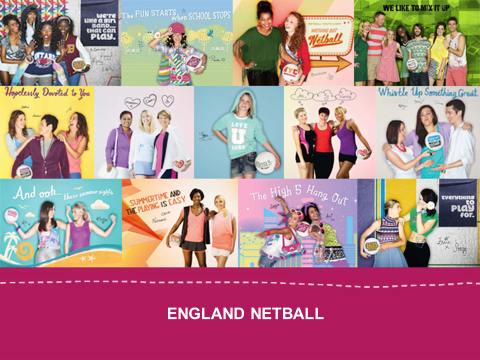 Do you want to make a difference by leading Netball in the North East of England?Netball North East aims to contribute towards Netball’s 10.1.1 vision of being a top ten participation sport, the number one sport for women and girls and number one in the world.   At a local level Netball North East will promote equal opportunities for people to take part in Netball at a level appropriate to their needs and aspirations.  Netball North East aims to achieve this by taking positive action to develop Netball as a sport, by promoting and developing productive partnerships with appropriate sporting and outside agencies and by seeking to ensure that the distribution of all financial aid and is subject to the principle of sports equity. Netball North East is now seeking applications from its members to serve on the North East Regional Management Board. We are recruiting for members to serve as in the following roles –TSG Chair Coaching TSG Chair Performance TSG Chair Volunteering This document provides information about the roles and the application process.THE NOMINATION/APPLICATION PROCESSThe constitution allows for any Individual or Independent Member of North East Netball to stand for election on the Board. Individuals will need to apply to stand as a candidate and must complete the application form in this pack confirm their willingness to stand for office. All applicants must hold a current affiliation to England Netball and England Netball North East.All applications must be received 14 days prior to the date of the general meeting at which the election is due to take place (AGM set for Sunday 16th September 2018 at 5pm). Closing date for applications is 31st of August 2018. If you are considering a position and would like to informally discuss your nomination prior to submission, please contact Lolla Daniel (NE RMB Chairperson) netballnortheast.rc@gmail.comIf you wish to be considered by the membership for election to the Regional Management Board and you are a member of England Netball North East, please read the information provided and complete the relevant application form for your preferred role and return it (marked Private and Confidential) to Rachel Barr email northeast@englandnetball.co.uk   to arrive no later than 12 noon on Friday the 31st of August. GENERAL INFORMATION & BACKGROUNDNetball North East is a member of England Netball.Netball North East comprises of the geographic area of Northumberland, Tyne and Wear, North Durham and South Durham & Cleveland County Netball Associations. Netball North East is governed by a Regional Management Board. The role of the Board shall be to further the objectives of Netball North East by establishing policies and overseeing their implementation and the investment of funds in conjunction with each of the Technical Support Groups as appropriate.Netball North East adopts those rules, regulations, policies, resolutions and rulings of England Netball as applicable to members of England Netball.  Netball North East will be a member of England Netball, affiliating as and when required.Our objectives for the NE RMB are to:Promote the game of netball, encourage and enable the development and growth of the game, acting as an advocate for the sport and the National Governing Body.Coordinate within the national strategic framework, the implementation and monitoring of the Regional Delivery Plan and associated and aligned County Delivery Plans including delivery of all regional programmes. Ensure robust governance procedures and high operational standards are in place to position the Regional Board as “fit for purpose” in meeting the needs of its membership. Manage regional resources in an effective and efficient manner ensuring targeted investment and the sourcing of partnership funding, new income streams as appropriate and if necessary.Provide leadership, support and guidance to County Associations & members.The North East Regional Management Board (NE RMB)The NE RMB is a group of individuals who form a group to collectively govern and deliver the objects on behalf of the membership.  The composition of the NE RMB is: Chair who shall also Chair the Membership Technical Support Group;Treasurer Up to 7 Members elected to serve as Chairs of the remaining Technical Support Groups (Finance and Business, Officiating, Coaching, Performance, Competition, Communications & Marketing and Volunteering).The RMB shall meet at least four times each year.No employee of England Netball may hold any position on the RMB (apart from those employed under zero hour contracts).All RMB members will sign up to the England Netball code of conduct and will complete a declaration of interest form.The Chairman, Treasurer and TSG Chairs are elected into the position by the Voting Members.The Technical Support Groups (TSG’s) were established to be the technical experts of their given area. The groups meet usually 4 times per year and have terms of reference for their activities. The chair for the respective TSG represents that group on the NE RMB, presents reports on behalf of the group and takes minutes and actions for their TSG. TSG chairs have an operational budget available to them and their group members for the development of their areas of expertise. The current North East Regional Management Board comprises of:The NE RMB is recruiting for the following positions to be taken up from September 2018: 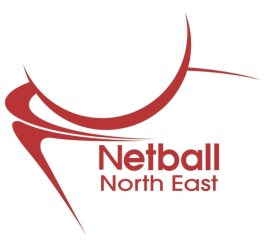 NORTH EAST REGIONAL MANAGEMENT BOARD ELECTED MEMBER APPLICATION FORMPART 1 - ApplicationPLEASE PRINT CLEARLY IN BLACK OR BLUE INK(**) Please provide the name and contact details of two referees that we can contact if needed. They do not have to be netball related but should be able to confirm your knowledge and skill set.NORTH EAST REGIONAL MANAGEMENT BOARD ELECTED MEMBER APPLICATION FORM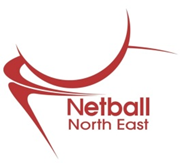 PART 2 – PERSON INFORMATIONPLEASE PRINT CLEARLY Chairperson Mrs Lolla DanielTreasurerMrs Pat Percy TSG Chair Finance & BusinessMr Paul Grylls TSG Chair Officiating Mrs Sharon ScottTSG Chair Coaching Vacant TSG Chair Performance VacantTSG Chair Competition Miss Rachel CassidyTSG Chair Communication & Marketing Mrs Jo MacleodAppointed Member  - Interim CoachingMiss Julie Kimber Appointed Member  - Interim Performance Deborah PercyTSG Chair CoachingTSG Chair Performance TSG Chair Volunteering APPLICATION FOR THE POSITION OF:     APPLICATION FOR THE POSITION OF:     Full Name of Applicant (PLEASE PRINT)Full Name of Applicant (PLEASE PRINT)Affiliated to: Affiliation Number: Postal address :Email : Postal address :Phone Number:Reference 1 (**)Name:Contact Detail:Reference 2 (**)Name:Contact Detail:Signature of Applicant DateAPPLICATION FOR AN ELECTED POSTION ON THE NE RMB  APPLICATION FOR AN ELECTED POSTION ON THE NE RMB  Full Name of Applicant:Position/Role:Provide a personal statement explaining to the NE RMB members why you are a suitable candidate for the role; tell the members what you feel you can bring to the NE RMB.(feel free to use whatever method you see fit to bring your message across)Provide a personal statement explaining to the NE RMB members why you are a suitable candidate for the role; tell the members what you feel you can bring to the NE RMB.(feel free to use whatever method you see fit to bring your message across)